The First Greater Bay Area (BGA) Biophysics and New Drug Discovery Forum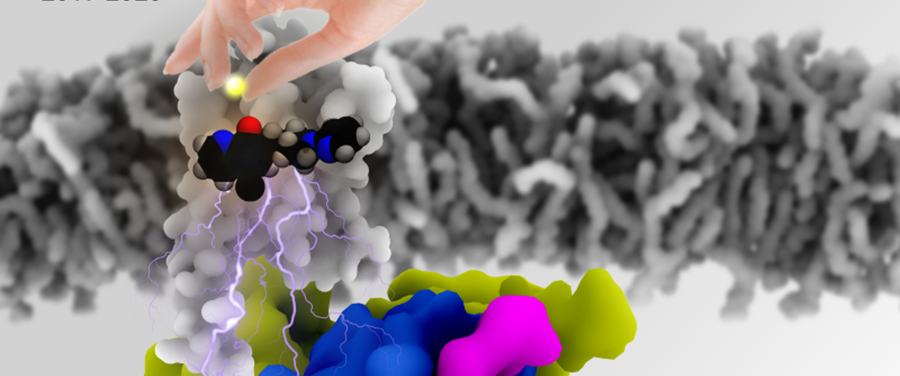 April 10-12, 2021, ZhuHai第一届大湾区生物物理与新药发现论坛2021年4月10-12日	珠海参会注册信息确认表Registration confirmation form (1) Your name (姓名)：(2) Title (职称/职务)：(3) Affiliation (工作单位)：(3) Date of arrival （抵达珠海时间）：4.9		4.10		4.11		 4.12(4) Will you take students or colleagues to join the event? 您是否带学生或者同事一起参会？No		Yes(5) If yes for question 3, how many students or colleagues  will you take? Please list their names as well如果带，您会带几个学生或者同事过来？请列举出他们的姓名。1	2	3	4Name of Students to attend 参会学生或同事姓名 (6) Will you join the tour in Zhuhai on 4.12? 您是否参加4月12日的珠海游览吗？No		YesThe registration fee for student is 300 RMB/person which covers meals for the meeting. Accommodations should be covered by yourselves.  Students and postdocs should prepare a poster for the meeting。学生注册费用为300元人民币/人。此费用仅包含餐食，住宿自理。学生和博后需准备学术海报参加交流。The price for regular adamic registration is 600 RMB/person for professors or postdocs. This only convers your meals. Accommodations should be covered by yourselves. A postdoc should prepare a poster for the meeting if you are not invited for the talk. 教授、博后普通学术注册费用为600元人民币/人。非大会演讲的博后需准备学术海报参加交流。For registration, please contact Lisa: 15900770950 (Wechat & Telephone)关于具体注册情况，请通过微信或者电话与Lisa女士联系：15900770950 （微信和电话）Please send your confirmation form after transferring the registration fee:  lijuan.yuan@alphamol.com转账后请将转账凭证截屏发给Lisa女士: lijuan.yuan@alphamol.comPayment information注册转账信信息Account name帐户名：深圳阿尔法分子科技有限责任公司Bank account账户号码：8110301013100556765Opening Bank开户行：中信银行股份有限公司深圳香林支行Address 公司地址：深圳市龙华区大浪街道同胜社区谭罗华荆路安宏基产业园（羊台山园区）1栋103